ACTIVIDAD 7.PARA GENERAR HISTORIETAS EN FORMA RÁPIDA, PUEDE INGRESAR A LA SIGUIENTE PÁGINA.http://stripgenerator.com/DAR CLIC EN REGISTER. O SE PUEDE INGRESAR CON LA CUENTA DE FACEBOOK.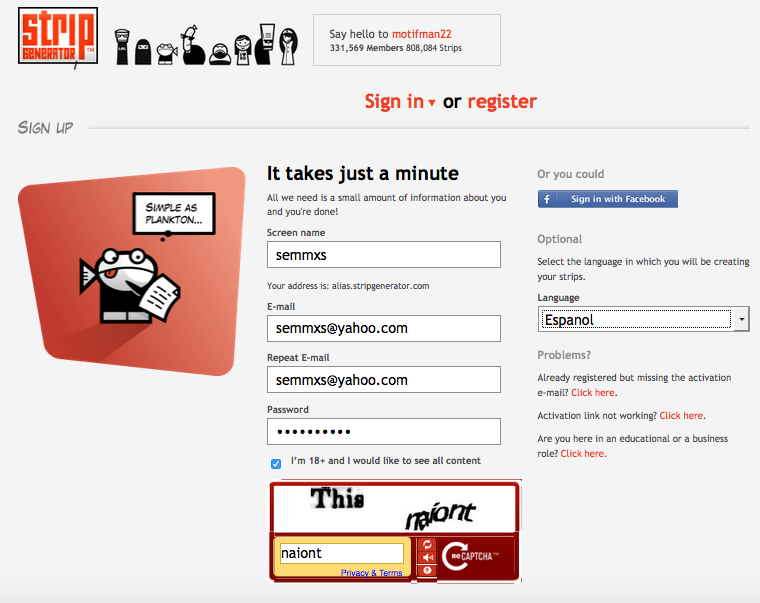 CLIC EN: I AGREE – SUBMIT FORMCONFIRMAR EN SU CORREO ELECTRÓNICO EL REGISTRO.VOLVER A INGRESAR A: http://stripgenerator.com/CLIC EN SIGN IN / INGRESAR / INTRODUCIR LOS DATOS.CLIC EN CREATE A NEW STRIP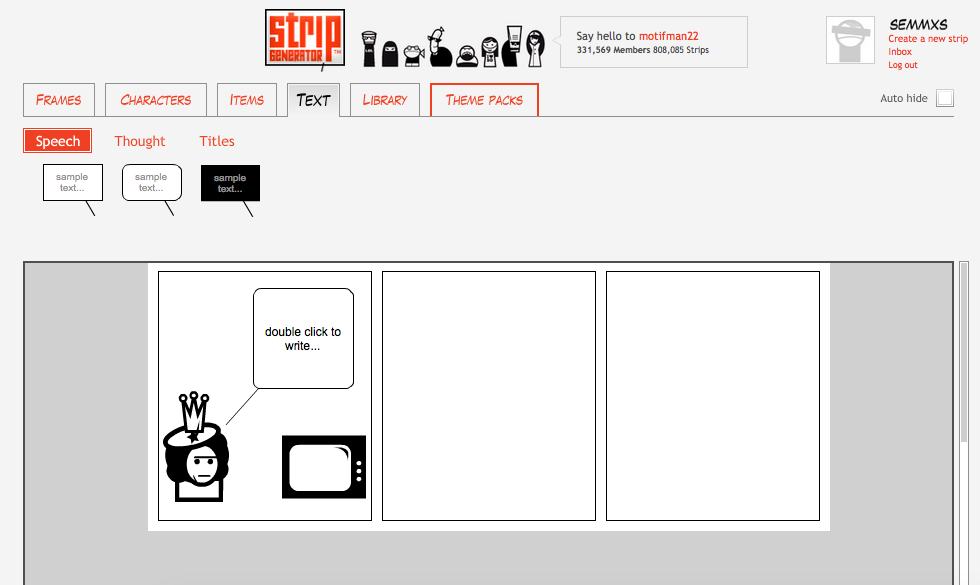 USAR LAS HERRAMIENTAS DE: FRAMES, CHARACTERS, ITEMS, TEXT, LIBRARY… PARA HACER LA HISTORIETA.